The Anglican Chaplaincy in Norwayinvites you to a service ofCHORAL EVENSONG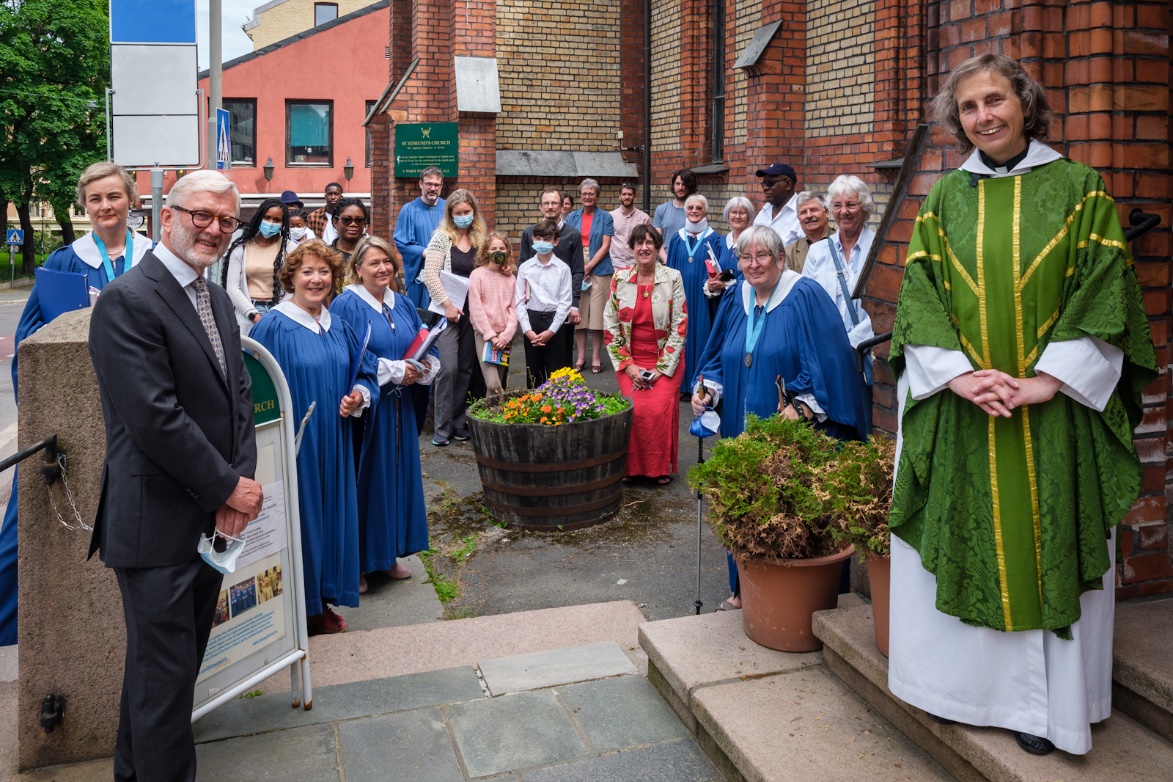 on Sunday 20th June 2021 at 1800at St Edmund’s Church, OsloServices of Holy Communion continue every Sunday at 1100.  All are welcomeFor each service there will be a maximum of 50 places for the congregation which may be booked in advance by email to forstander@osloanglicans.no.  Bookings should be received by 12 Noon the previous day.Please do not attend if you are unwell or have any COVID 19 symptoms. Measures of safe distancing, face-masks and cleaning are also in place.   See  www.osloanglicans.no 